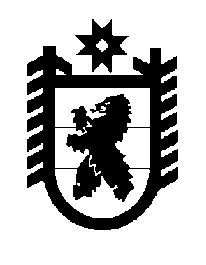 Российская Федерация Республика Карелия    ПРАВИТЕЛЬСТВО РЕСПУБЛИКИ КАРЕЛИЯРАСПОРЯЖЕНИЕот  24 марта 2016 года № 215р-Пг. Петрозаводск Рассмотрев предложение Государственного комитета Республики Карелия по управлению государственным имуществом и организации закупок, учитывая решение Совета Кондопожского муниципального                  района от  8 декабря 2015 года № 3 «Об утверждении Перечня имущества, предлагаемого к передаче в   муниципальную собственность Кондопож-ского муниципального района из государственной собственности Республики Карелия», в соответствии с Законом Республики Карелия от                2 октября 1995 года № 78-ЗРК «О порядке передачи объектов государственной собственности Республики Карелия в муниципальную собственность» передать в муниципальную собственность Кондопожского муниципального района от Государственного казенного учреждения Республики Карелия «Республиканский центр по государственной охране объектов культурного наследия» книгу «Великая Отечественная война в Карелии: памятники и памятные места» в количестве 30 экземпляров, общей стоимостью 11940 рублей.           ГлаваРеспублики  Карелия                                                              А.П. Худилайнен